Snabbfakta om att leva med och runt typ 1 diabetes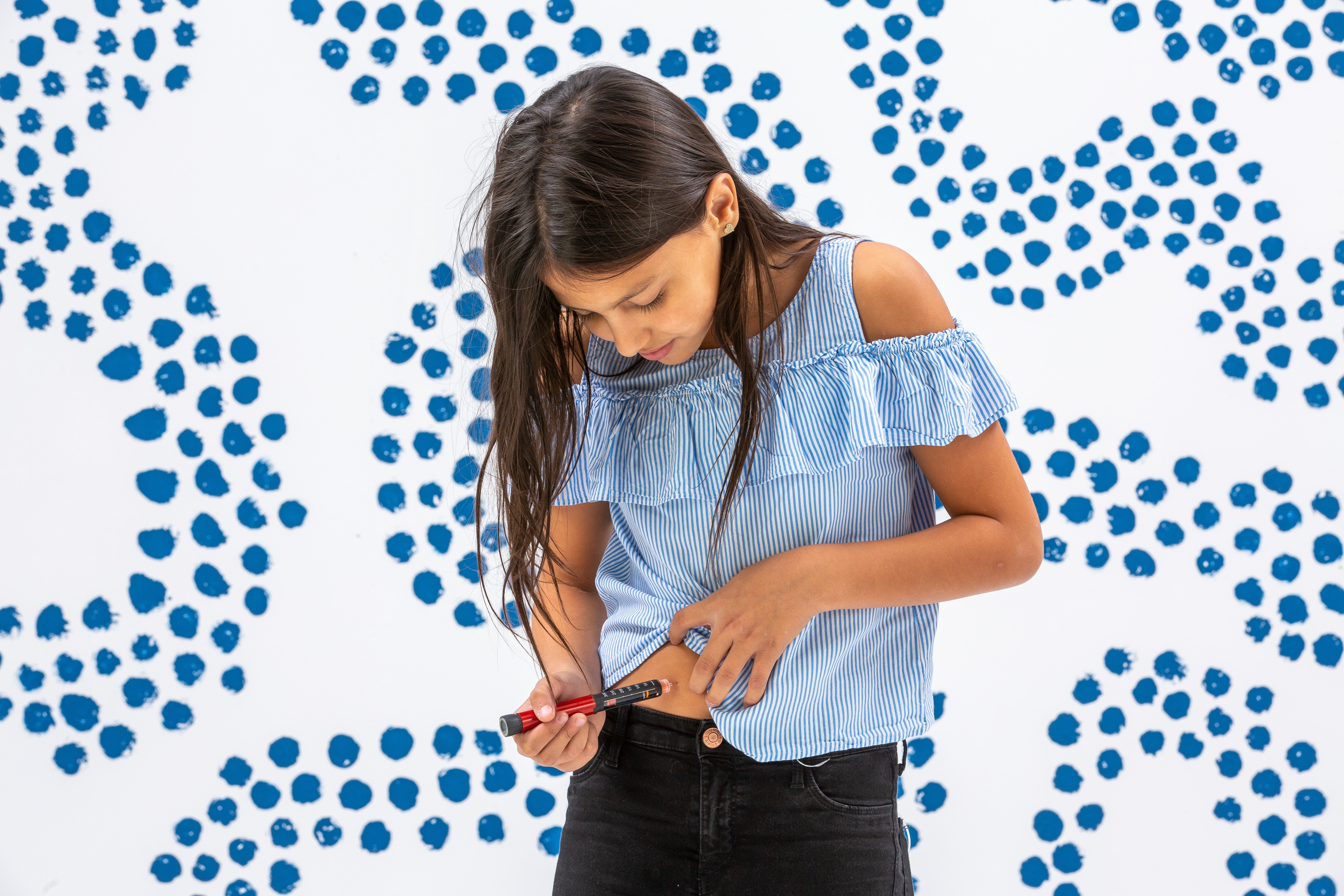           Om typ 1 diabetes	     Att leva med typ 1 diabetes innebärSveriges vanligaste livshotande obotliga sjukdom som drabbar barnAutoimmun sjukdom som slår blintÖver 900 barn och minst lika många vuxna drabbas varje årFörkortar livet – ingen botasKräver behandling och övervakning dygnet runt, livet ut35% av föräldrar till barn med T1D lider av utbrändhetCa 300 000 är direkt eller indirekt drabbadeTrots omfattning och allvar så är T1D för många en okänd sjukdomStödet till både drabbade och forskning är orimligt litet i förhållande till sjukdomens allvarStress, rädsla, oro, inte bara för sin sjukdom utan också för omgivningens och samhällets okunskapAtt utan fungerande bukspottkörtel själv ansvara för en livsuppehållande funktionAtt ansvara för en av de mest komplexa behandlingar som sker utanför sjukhusAtt alltid och överallt ha koll på blodsockret 24/7Att tvingas bli expert på kolhydrater och komplexa insulindosberäkningarStändig oro hos föräldrar när de tvingas lämna över ansvar för behandlingen till lärare, ledare etc. med ingen eller liten kunskap om T1D.